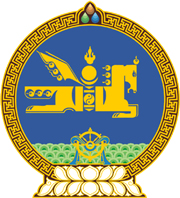 МОНГОЛ УЛСЫН ХУУЛЬ2018 оны 10 сарын 26 өдөр                                                                  Төрийн ордон, Улаанбаатар хот         ХЭЛЭЛЦЭЭР СОЁРХОН БАТЛАХ ТУХАЙ 	1 дүгээр зүйл.Монгол Улс, Бүгд Найрамдах Польш Улс хооронд 2018 оны 
01 дүгээр сарын 24-ний өдөр байгуулсан “Нийгмийн хамгааллын тухай Монгол Улс болон Бүгд Найрамдах Польш Улс хоорондын хэлэлцээр”-ийг Монгол Улсын Засгийн газрын өргөн мэдүүлснээр соёрхон баталсугай.		МОНГОЛ УЛСЫН 		ИХ ХУРЛЫН ДАРГА                                                               М.ЭНХБОЛД